وزارة التعليم العالي والبحث العلميجامعة باتنة 1-الحاج لخضر	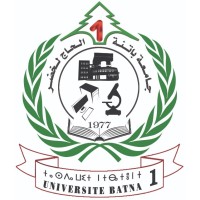 كلية العلوم الاقتصادية والتجارية وعلوم التسيير	قسم: العلوم الاقتصادية                                         الى السيد:  .............................................................................................................................................................................................................                                                                  ...................................................................................................................................................................................................المرجع: المرسوم التنفيذي رقم:08/265 المؤرخ في 19/08/2008.المتضمن نظام الدراسات للحصول على شهادة الليسانس، الماستر الدكتوراه.	في إطار ربط الجامعة بالمحيط، فإن قسم العلوم الاقتصادية بكلية العلوم الاقتصادية والتجارية وعلوم التسيير، يلتمس منكم قبول الطالب (ة):...............................................................................................................................................................المسجل (ة) خلال السنة الجامعية: 2023/2024بقسم العلوم الاقتصادية "سنة ثالثة" تخصص: اقتصاد نقدي وبنكيلإجراء تربص قصير المدى بالقسم المناسب لبحث الطالب (ة)، دون أن يخل ذلك بالسير الحسن لعمل مؤسستكم.تقبلوا منا سيادتكم فائق التقدير والاحترام باتنة في: ....... /........../.2024وزارة التعليم العالي والبحث العلميجامعة باتنة 1-الحاج لخضر	كلية العلوم الاقتصادية والتجارية وعلوم التسيير	قسم: العلوم الاقتصادية                                         الى السيد:  .............................................................................................................................................................................................................                                                                  ...................................................................................................................................................................................................المرجع: المرسوم التنفيذي رقم:08/265 المؤرخ في 19/08/2008.المتضمن نظام الدراسات للحصول على شهادة الليسانس، الماستر الدكتوراه.	في إطار ربط الجامعة بالمحيط، فإن قسم العلوم الاقتصادية بكلية العلوم الاقتصادية والتجارية وعلوم التسيير، يلتمس منكم قبول الطالب (ة):...............................................................................................................................................................المسجل (ة) خلال السنة الجامعية2023/2024بقسم العلوم الاقتصادية "سنة ثالثة" تخصص: اقتصاد وتسيير المؤسساتلإجراء تربص قصير المدى بالقسم المناسب لبحث الطالب (ة)، دون أن يخل ذلك بالسير الحسن لعمل مؤسستكم.تقبلوا منا سيادتكم فائق التقدير والاحترام باتنة في: ....... /........../2024وزارة التعليم العالي والبحث العلميجامعة باتنة 1-الحاج لخضر	كلية العلوم الاقتصادية والتجارية وعلوم التسيير	قسم: العلوم الاقتصادية                                         الى السيد:  .............................................................................................................................................................................................................                                                                  ...................................................................................................................................................................................................المرجع: المرسوم التنفيذي رقم:08/265 المؤرخ في 19/08/2008.المتضمن نظام الدراسات للحصول على شهادة الليسانس، الماستر الدكتوراه.	في إطار ربط الجامعة بالمحيط، فإن قسم العلوم الاقتصادية بكلية العلوم الاقتصادية والتجارية وعلوم التسيير، يلتمس منكم قبول الطالب (ة):...............................................................................................................................................................المسجل (ة) خلال السنة الجامعية: -2023/2024بقسم العلوم الاقتصادية "السنة الثانية ماستر" تخصص: اقتصاد نقدي وبنكيلإجراء تربص قصير المدى بالقسم المناسب لبحث الطالب (ة)، دون أن يخل ذلك بالسير الحسن لعمل مؤسستكم.تقبلوا منا سيادتكم فائق التقدير والاحترام باتنة في: ....... /........../2024وزارة التعليم العالي والبحث العلميجامعة باتنة 1-الحاج لخضر	كلية العلوم الاقتصادية والتجارية وعلوم التسيير	قسم: العلوم الاقتصادية                                         الى السيد:  .............................................................................................................................................................................................................                                                                  ...................................................................................................................................................................................................المرجع: المرسوم التنفيذي رقم:08/265 المؤرخ في 19/08/2008.المتضمن نظام الدراسات للحصول على شهادة الليسانس، الماستر الدكتوراه.	في إطار ربط الجامعة بالمحيط، فإن قسم العلوم الاقتصادية بكلية العلوم الاقتصادية والتجارية وعلوم التسيير، يلتمس منكم قبول الطالب (ة):...............................................................................................................................................................المسجل (ة) خلال السنة الجامعية: -2023/2024بقسم العلوم الاقتصادية "السنة الثانية ماستر" تخصص: اقتصاد صناعيلإجراء تربص قصير المدى بالقسم المناسب لبحث الطالب (ة)، دون أن يخل ذلك بالسير الحسن لعمل مؤسستكم.تقبلوا منا سيادتكم فائق التقدير والاحترام باتنة في: ....... /........../2024فترة التربصمن ........../........./.2024     الى            ............./.........../2024المؤسسة المستقبلةرئيس القسم العلوم الاقتصاديةفترة التربصمن ........../........./.2024     الى            ............./.........../2024المؤسسة المستقبلةرئيس القسم العلوم الاقتصاديةفترة التربصمن ........../........./.2024     الى            ............./.........../2024المؤسسة المستقبلةرئيس القسم العلوم الاقتصاديةفترة التربصمن ........../........./.2024     الى            ............./.........../2024المؤسسة المستقبلةرئيس القسم العلوم الاقتصادية